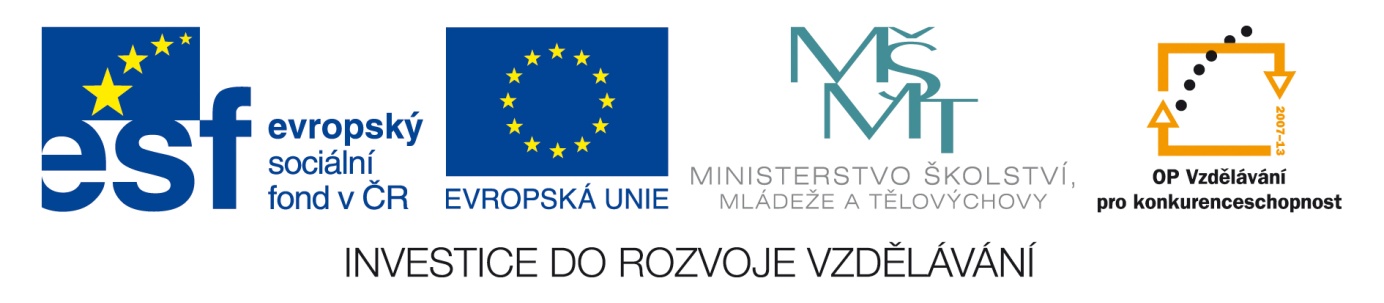 Název školy:    Střední průmyslová škola, Ostrava - Vítkovice, příspěvková organizaceAutor: 		   Ing. Zdeňka MacháčkováDatum		   23. 7. 2012Název:	   VY_32_INOVACE_10.2.2Číslo projektu: CZ.1.07/1.5.00/34.0125Téma:  	Pohoda - založení účetní jednotky a otevření účetnictví - testová    úloha.Anotace 	Tento materiál slouží k procvičení jednotlivých kroků souvisejících   se založením účetní jednotky v účetním programu Pohoda.      Firma Petr ŘíhaZaložte účetní jednotku – firma Petr Říha.Typ účetnictví – podvojné účetnictvíZaložení podvojného účetnictví – účetnictví pro podnikateleZpůsob založení účetnictví – založit novou účetní jednotku Ulice:			Šeříkova 25Obec:			Ostrava – VýškovicePSČ:			700 30Telefon:		569 752 365Fax:			569 752 365Mobil:			739 255 658E-mail:			riha@seznam.czWeb:			www.riha.czIČ:			695 809 365DIČ:			CZ695 809 365			Stav:			fyzická osobaDalší kroky související s otevřením účetnictví jsou součástí DUMu 10.2.4. – Pohoda – globální a uživatelské nastavení – testová úloha.Seznam literatury:Testové úlohy a cvičení jsou autorsky vytvořeny přímo pro učební materiály. 